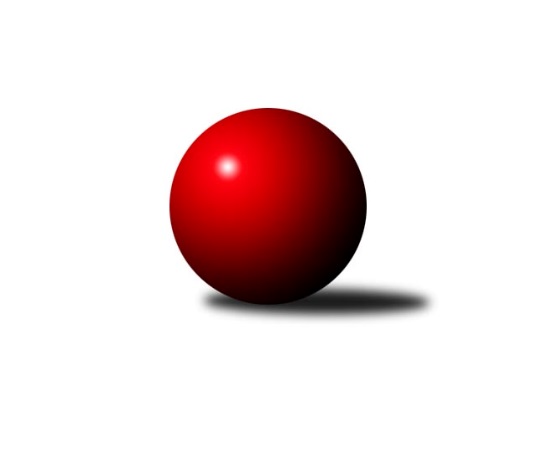 Č.8Ročník 2018/2019	24.5.2024 Divize AS 2018/2019Statistika 8. kolaTabulka družstev:		družstvo	záp	výh	rem	proh	skore	sety	průměr	body	plné	dorážka	chyby	1.	SK Meteor Praha	8	6	0	2	43.0 : 21.0 	(57.0 : 39.0)	2582	12	1798	784	31.1	2.	TJ AŠ Mladá Boleslav	8	6	0	2	41.5 : 22.5 	(49.0 : 47.0)	2519	12	1745	773	38.3	3.	KK Konstruktiva Praha A	8	6	0	2	38.0 : 26.0 	(53.5 : 42.5)	2664	12	1804	859	25.5	4.	KK Slavia Praha	8	4	2	2	40.0 : 24.0 	(54.5 : 41.5)	2595	10	1786	808	35.6	5.	TJ Neratovice	8	5	0	3	37.5 : 26.5 	(58.5 : 37.5)	2543	10	1771	772	33.1	6.	KK Konstruktiva Praha B	8	4	1	3	40.0 : 24.0 	(57.0 : 39.0)	2583	9	1765	818	34.8	7.	TJ Praga Praha	8	4	0	4	32.0 : 32.0 	(46.5 : 49.5)	2588	8	1765	823	28.8	8.	TJ Sokol Brandýs n. L.	8	3	2	3	30.0 : 34.0 	(41.5 : 54.5)	2613	8	1789	824	29.3	9.	KK Slavoj Praha B	8	3	1	4	30.0 : 34.0 	(49.0 : 47.0)	2502	7	1742	760	39	10.	TJ Sokol Benešov B	8	3	1	4	28.0 : 36.0 	(48.0 : 48.0)	2488	7	1738	750	41.9	11.	PSK Union Praha	8	2	1	5	24.5 : 39.5 	(43.0 : 53.0)	2464	5	1719	745	41.8	12.	TJ Sparta Kutná Hora B	8	2	0	6	22.0 : 42.0 	(36.5 : 59.5)	2575	4	1769	806	29.5	13.	SC Olympia Radotín	8	2	0	6	21.0 : 43.0 	(35.0 : 61.0)	2469	4	1709	760	44.9	14.	KK Jiří Poděbrady B	8	2	0	6	20.5 : 43.5 	(43.0 : 53.0)	2480	4	1732	747	44.9Tabulka doma:		družstvo	záp	výh	rem	proh	skore	sety	průměr	body	maximum	minimum	1.	SK Meteor Praha	5	5	0	0	34.0 : 6.0 	(43.0 : 17.0)	2713	10	2768	2624	2.	KK Konstruktiva Praha B	5	4	0	1	32.0 : 8.0 	(42.0 : 18.0)	2651	8	2691	2606	3.	TJ Neratovice	4	3	0	1	23.0 : 9.0 	(34.0 : 14.0)	2597	6	2650	2563	4.	TJ Sokol Brandýs n. L.	4	2	2	0	20.0 : 12.0 	(23.5 : 24.5)	2578	6	2611	2553	5.	KK Konstruktiva Praha A	4	3	0	1	18.0 : 14.0 	(27.0 : 21.0)	2605	6	2666	2510	6.	PSK Union Praha	3	2	0	1	15.5 : 8.5 	(22.5 : 13.5)	2406	4	2419	2394	7.	KK Slavoj Praha B	3	2	0	1	15.0 : 9.0 	(25.0 : 11.0)	2637	4	2802	2546	8.	KK Slavia Praha	4	1	2	1	17.0 : 15.0 	(26.5 : 21.5)	2530	4	2585	2450	9.	TJ Praga Praha	4	2	0	2	16.0 : 16.0 	(27.5 : 20.5)	2498	4	2548	2430	10.	TJ Sokol Benešov B	4	2	0	2	15.0 : 17.0 	(23.5 : 24.5)	2549	4	2583	2523	11.	TJ Sparta Kutná Hora B	5	2	0	3	18.0 : 22.0 	(29.5 : 30.5)	2689	4	2725	2640	12.	KK Jiří Poděbrady B	5	2	0	3	17.5 : 22.5 	(31.5 : 28.5)	2597	4	2655	2515	13.	TJ AŠ Mladá Boleslav	3	1	0	2	12.0 : 12.0 	(18.0 : 18.0)	2386	2	2428	2357	14.	SC Olympia Radotín	3	0	0	3	5.0 : 19.0 	(11.0 : 25.0)	2477	0	2539	2430Tabulka venku:		družstvo	záp	výh	rem	proh	skore	sety	průměr	body	maximum	minimum	1.	TJ AŠ Mladá Boleslav	5	5	0	0	29.5 : 10.5 	(31.0 : 29.0)	2545	10	2719	2411	2.	KK Slavia Praha	4	3	0	1	23.0 : 9.0 	(28.0 : 20.0)	2611	6	2647	2564	3.	KK Konstruktiva Praha A	4	3	0	1	20.0 : 12.0 	(26.5 : 21.5)	2678	6	2746	2610	4.	TJ Praga Praha	4	2	0	2	16.0 : 16.0 	(19.0 : 29.0)	2611	4	2826	2480	5.	TJ Neratovice	4	2	0	2	14.5 : 17.5 	(24.5 : 23.5)	2530	4	2671	2429	6.	SC Olympia Radotín	5	2	0	3	16.0 : 24.0 	(24.0 : 36.0)	2467	4	2609	2266	7.	TJ Sokol Benešov B	4	1	1	2	13.0 : 19.0 	(24.5 : 23.5)	2472	3	2570	2350	8.	KK Slavoj Praha B	5	1	1	3	15.0 : 25.0 	(24.0 : 36.0)	2475	3	2554	2403	9.	SK Meteor Praha	3	1	0	2	9.0 : 15.0 	(14.0 : 22.0)	2538	2	2647	2391	10.	TJ Sokol Brandýs n. L.	4	1	0	3	10.0 : 22.0 	(18.0 : 30.0)	2622	2	2654	2597	11.	KK Konstruktiva Praha B	3	0	1	2	8.0 : 16.0 	(15.0 : 21.0)	2560	1	2588	2522	12.	PSK Union Praha	5	0	1	4	9.0 : 31.0 	(20.5 : 39.5)	2476	1	2538	2374	13.	TJ Sparta Kutná Hora B	3	0	0	3	4.0 : 20.0 	(7.0 : 29.0)	2537	0	2598	2452	14.	KK Jiří Poděbrady B	3	0	0	3	3.0 : 21.0 	(11.5 : 24.5)	2440	0	2566	2314Tabulka podzimní části:		družstvo	záp	výh	rem	proh	skore	sety	průměr	body	doma	venku	1.	SK Meteor Praha	8	6	0	2	43.0 : 21.0 	(57.0 : 39.0)	2582	12 	5 	0 	0 	1 	0 	2	2.	TJ AŠ Mladá Boleslav	8	6	0	2	41.5 : 22.5 	(49.0 : 47.0)	2519	12 	1 	0 	2 	5 	0 	0	3.	KK Konstruktiva Praha A	8	6	0	2	38.0 : 26.0 	(53.5 : 42.5)	2664	12 	3 	0 	1 	3 	0 	1	4.	KK Slavia Praha	8	4	2	2	40.0 : 24.0 	(54.5 : 41.5)	2595	10 	1 	2 	1 	3 	0 	1	5.	TJ Neratovice	8	5	0	3	37.5 : 26.5 	(58.5 : 37.5)	2543	10 	3 	0 	1 	2 	0 	2	6.	KK Konstruktiva Praha B	8	4	1	3	40.0 : 24.0 	(57.0 : 39.0)	2583	9 	4 	0 	1 	0 	1 	2	7.	TJ Praga Praha	8	4	0	4	32.0 : 32.0 	(46.5 : 49.5)	2588	8 	2 	0 	2 	2 	0 	2	8.	TJ Sokol Brandýs n. L.	8	3	2	3	30.0 : 34.0 	(41.5 : 54.5)	2613	8 	2 	2 	0 	1 	0 	3	9.	KK Slavoj Praha B	8	3	1	4	30.0 : 34.0 	(49.0 : 47.0)	2502	7 	2 	0 	1 	1 	1 	3	10.	TJ Sokol Benešov B	8	3	1	4	28.0 : 36.0 	(48.0 : 48.0)	2488	7 	2 	0 	2 	1 	1 	2	11.	PSK Union Praha	8	2	1	5	24.5 : 39.5 	(43.0 : 53.0)	2464	5 	2 	0 	1 	0 	1 	4	12.	TJ Sparta Kutná Hora B	8	2	0	6	22.0 : 42.0 	(36.5 : 59.5)	2575	4 	2 	0 	3 	0 	0 	3	13.	SC Olympia Radotín	8	2	0	6	21.0 : 43.0 	(35.0 : 61.0)	2469	4 	0 	0 	3 	2 	0 	3	14.	KK Jiří Poděbrady B	8	2	0	6	20.5 : 43.5 	(43.0 : 53.0)	2480	4 	2 	0 	3 	0 	0 	3Tabulka jarní části:		družstvo	záp	výh	rem	proh	skore	sety	průměr	body	doma	venku	1.	SC Olympia Radotín	0	0	0	0	0.0 : 0.0 	(0.0 : 0.0)	0	0 	0 	0 	0 	0 	0 	0 	2.	PSK Union Praha	0	0	0	0	0.0 : 0.0 	(0.0 : 0.0)	0	0 	0 	0 	0 	0 	0 	0 	3.	TJ Praga Praha	0	0	0	0	0.0 : 0.0 	(0.0 : 0.0)	0	0 	0 	0 	0 	0 	0 	0 	4.	KK Konstruktiva Praha A	0	0	0	0	0.0 : 0.0 	(0.0 : 0.0)	0	0 	0 	0 	0 	0 	0 	0 	5.	TJ AŠ Mladá Boleslav	0	0	0	0	0.0 : 0.0 	(0.0 : 0.0)	0	0 	0 	0 	0 	0 	0 	0 	6.	TJ Sokol Benešov B	0	0	0	0	0.0 : 0.0 	(0.0 : 0.0)	0	0 	0 	0 	0 	0 	0 	0 	7.	TJ Sokol Brandýs n. L.	0	0	0	0	0.0 : 0.0 	(0.0 : 0.0)	0	0 	0 	0 	0 	0 	0 	0 	8.	SK Meteor Praha	0	0	0	0	0.0 : 0.0 	(0.0 : 0.0)	0	0 	0 	0 	0 	0 	0 	0 	9.	KK Jiří Poděbrady B	0	0	0	0	0.0 : 0.0 	(0.0 : 0.0)	0	0 	0 	0 	0 	0 	0 	0 	10.	TJ Neratovice	0	0	0	0	0.0 : 0.0 	(0.0 : 0.0)	0	0 	0 	0 	0 	0 	0 	0 	11.	KK Konstruktiva Praha B	0	0	0	0	0.0 : 0.0 	(0.0 : 0.0)	0	0 	0 	0 	0 	0 	0 	0 	12.	KK Slavoj Praha B	0	0	0	0	0.0 : 0.0 	(0.0 : 0.0)	0	0 	0 	0 	0 	0 	0 	0 	13.	TJ Sparta Kutná Hora B	0	0	0	0	0.0 : 0.0 	(0.0 : 0.0)	0	0 	0 	0 	0 	0 	0 	0 	14.	KK Slavia Praha	0	0	0	0	0.0 : 0.0 	(0.0 : 0.0)	0	0 	0 	0 	0 	0 	0 	0 Zisk bodů pro družstvo:		jméno hráče	družstvo	body	zápasy	v %	dílčí body	sety	v %	1.	Jakub Wrzecionko 	KK Konstruktiva Praha A 	7	/	8	(88%)	13.5	/	16	(84%)	2.	Ladislav Zahrádka 	SK Meteor Praha  	7	/	8	(88%)	12	/	16	(75%)	3.	Petr Palaštuk 	TJ AŠ Mladá Boleslav  	7	/	8	(88%)	10	/	16	(63%)	4.	Jiří Kašpar 	KK Slavoj Praha B 	6	/	7	(86%)	11	/	14	(79%)	5.	Martin Pondělíček 	SC Olympia Radotín 	6	/	7	(86%)	10	/	14	(71%)	6.	Stanislav Vesecký 	KK Konstruktiva Praha B 	6	/	7	(86%)	9	/	14	(64%)	7.	Petr Šteiner 	TJ Neratovice 	6	/	8	(75%)	12.5	/	16	(78%)	8.	Aleš Jungmann 	KK Slavia Praha 	6	/	8	(75%)	12	/	16	(75%)	9.	Pavel Novák 	PSK Union Praha  	6	/	8	(75%)	12	/	16	(75%)	10.	Tibor Machala 	KK Konstruktiva Praha B 	6	/	8	(75%)	11.5	/	16	(72%)	11.	Viktor Jungbauer 	KK Slavoj Praha B 	6	/	8	(75%)	11	/	16	(69%)	12.	Milan Mikulášek 	SK Meteor Praha  	5	/	7	(71%)	10	/	14	(71%)	13.	Tomáš Křenek 	TJ AŠ Mladá Boleslav  	5	/	7	(71%)	9	/	14	(64%)	14.	Ivo Steindl 	SK Meteor Praha  	5	/	7	(71%)	8	/	14	(57%)	15.	Zdeněk Zahrádka 	KK Konstruktiva Praha A 	5	/	7	(71%)	7	/	14	(50%)	16.	Marek Červ 	TJ Sokol Benešov B 	5	/	8	(63%)	10.5	/	16	(66%)	17.	Jaroslav Pleticha st.	KK Konstruktiva Praha B 	5	/	8	(63%)	10	/	16	(63%)	18.	Karel Vaňata 	KK Slavia Praha 	5	/	8	(63%)	10	/	16	(63%)	19.	Milan Komorník 	TJ Praga Praha  	5	/	8	(63%)	10	/	16	(63%)	20.	Luboš Zelenka 	KK Slavia Praha 	5	/	8	(63%)	9	/	16	(56%)	21.	Miloslav Rychetský 	TJ Sokol Brandýs n. L. 	5	/	8	(63%)	9	/	16	(56%)	22.	Jindřich Sahula 	SK Meteor Praha  	5	/	8	(63%)	7	/	16	(44%)	23.	Josef Šálek 	TJ Neratovice 	4	/	5	(80%)	8	/	10	(80%)	24.	Petr Božka 	TJ Neratovice 	4	/	5	(80%)	8	/	10	(80%)	25.	Jan Kozák 	TJ Neratovice 	4	/	5	(80%)	7	/	10	(70%)	26.	Václav Posejpal 	KK Konstruktiva Praha A 	4	/	6	(67%)	9	/	12	(75%)	27.	Martin Boháč 	SK Meteor Praha  	4	/	6	(67%)	8	/	12	(67%)	28.	Pavel Horáček ml.	TJ AŠ Mladá Boleslav  	4	/	6	(67%)	7.5	/	12	(63%)	29.	Robert Asimus 	SC Olympia Radotín 	4	/	6	(67%)	7	/	12	(58%)	30.	Petr Tepličanec 	KK Konstruktiva Praha A 	4	/	7	(57%)	10	/	14	(71%)	31.	Martin Šmejkal 	TJ Sokol Brandýs n. L. 	4	/	7	(57%)	7	/	14	(50%)	32.	Vladimír Zdražil 	SC Olympia Radotín 	4	/	7	(57%)	7	/	14	(50%)	33.	Pavel Janoušek 	TJ Praga Praha  	4	/	7	(57%)	7	/	14	(50%)	34.	Ondřej Šustr 	KK Jiří Poděbrady B 	4	/	7	(57%)	6.5	/	14	(46%)	35.	Michal Ostatnický 	KK Konstruktiva Praha A 	4	/	7	(57%)	6	/	14	(43%)	36.	Miroslav Šnejdar st.	KK Konstruktiva Praha B 	4	/	8	(50%)	9	/	16	(56%)	37.	Filip Knap 	KK Slavia Praha 	4	/	8	(50%)	8	/	16	(50%)	38.	Jan Bürger 	KK Slavia Praha 	4	/	8	(50%)	8	/	16	(50%)	39.	Petr Brabenec 	TJ Sokol Benešov B 	4	/	8	(50%)	8	/	16	(50%)	40.	František Tesař 	TJ Sparta Kutná Hora B 	4	/	8	(50%)	6	/	16	(38%)	41.	David Kašpar 	TJ Praga Praha  	4	/	8	(50%)	5	/	16	(31%)	42.	Jan Kvapil 	TJ Neratovice 	3.5	/	6	(58%)	8	/	12	(67%)	43.	Michal Horáček 	TJ AŠ Mladá Boleslav  	3.5	/	7	(50%)	7	/	14	(50%)	44.	Zdeněk Fůra 	KK Slavoj Praha B 	3	/	3	(100%)	5	/	6	(83%)	45.	Petr Kašpar 	TJ Praga Praha  	3	/	4	(75%)	5	/	8	(63%)	46.	Anton Stašák 	KK Slavoj Praha B 	3	/	5	(60%)	7	/	10	(70%)	47.	David Dittrich 	PSK Union Praha  	3	/	5	(60%)	5	/	10	(50%)	48.	Michal Vyskočil 	TJ Sokol Benešov B 	3	/	5	(60%)	5	/	10	(50%)	49.	Petr Horáček 	TJ AŠ Mladá Boleslav  	3	/	5	(60%)	3	/	10	(30%)	50.	Jan Poláček 	KK Jiří Poděbrady B 	3	/	6	(50%)	9	/	12	(75%)	51.	Jakub Hlava 	KK Konstruktiva Praha B 	3	/	6	(50%)	4	/	12	(33%)	52.	Arnošt Nedbal 	KK Konstruktiva Praha B 	3	/	6	(50%)	4	/	12	(33%)	53.	Michal Bartoš 	TJ Praga Praha  	3	/	6	(50%)	3.5	/	12	(29%)	54.	Bohumír Kopecký 	TJ Sparta Kutná Hora B 	3	/	7	(43%)	7	/	14	(50%)	55.	Dušan Richter 	KK Jiří Poděbrady B 	3	/	7	(43%)	6.5	/	14	(46%)	56.	Tereza Bendová 	KK Slavia Praha 	3	/	7	(43%)	6.5	/	14	(46%)	57.	Ivana Vlková 	SK Meteor Praha  	3	/	7	(43%)	6	/	14	(43%)	58.	Zdeněk Rajchman 	TJ Sparta Kutná Hora B 	3	/	7	(43%)	5.5	/	14	(39%)	59.	Karel Křenek 	TJ Sokol Brandýs n. L. 	3	/	8	(38%)	9	/	16	(56%)	60.	Ctirad Dudycha 	PSK Union Praha  	3	/	8	(38%)	7.5	/	16	(47%)	61.	Jaroslav Čermák 	TJ Sparta Kutná Hora B 	3	/	8	(38%)	6	/	16	(38%)	62.	Josef Trnka 	TJ Neratovice 	3	/	8	(38%)	6	/	16	(38%)	63.	Jaroslav Kazda 	KK Jiří Poděbrady B 	2.5	/	7	(36%)	7	/	14	(50%)	64.	Bohumír Musil 	KK Konstruktiva Praha B 	2	/	2	(100%)	3.5	/	4	(88%)	65.	Karel Drábek 	TJ Sokol Benešov B 	2	/	2	(100%)	3	/	4	(75%)	66.	Stanislav Březina 	KK Slavoj Praha B 	2	/	3	(67%)	4	/	6	(67%)	67.	Pavel Palaštuk 	TJ AŠ Mladá Boleslav  	2	/	3	(67%)	4	/	6	(67%)	68.	Josef Cíla 	TJ AŠ Mladá Boleslav  	2	/	3	(67%)	3	/	6	(50%)	69.	Jan Barchánek 	KK Konstruktiva Praha B 	2	/	4	(50%)	6	/	8	(75%)	70.	Petr Vacek 	TJ Neratovice 	2	/	4	(50%)	5	/	8	(63%)	71.	Václav Sommer 	TJ Sokol Brandýs n. L. 	2	/	4	(50%)	4	/	8	(50%)	72.	Jiří Šafránek 	KK Jiří Poděbrady B 	2	/	4	(50%)	3	/	8	(38%)	73.	Roman Cypro 	KK Slavoj Praha B 	2	/	5	(40%)	3	/	10	(30%)	74.	Rostislav Kašpar 	TJ Praga Praha  	2	/	6	(33%)	7	/	12	(58%)	75.	Luboš Polanský 	PSK Union Praha  	2	/	6	(33%)	7	/	12	(58%)	76.	František Čvančara 	TJ Sokol Brandýs n. L. 	2	/	6	(33%)	5	/	12	(42%)	77.	Michal Franc 	PSK Union Praha  	2	/	6	(33%)	3.5	/	12	(29%)	78.	Luboš Brabec 	TJ Sokol Benešov B 	2	/	7	(29%)	8	/	14	(57%)	79.	Dušan Dvořák 	TJ Sokol Benešov B 	2	/	7	(29%)	6	/	14	(43%)	80.	Pavel Kotek 	TJ Sokol Brandýs n. L. 	2	/	7	(29%)	5	/	14	(36%)	81.	Jaroslav Kourek 	TJ Praga Praha  	2	/	8	(25%)	8	/	16	(50%)	82.	Tomáš Jelínek 	TJ Sparta Kutná Hora B 	2	/	8	(25%)	6	/	16	(38%)	83.	Miroslav Bubeník 	KK Slavoj Praha B 	2	/	8	(25%)	5	/	16	(31%)	84.	Zdeněk Končel 	TJ Sparta Kutná Hora B 	2	/	8	(25%)	4	/	16	(25%)	85.	Luboš Soukup 	PSK Union Praha  	2	/	8	(25%)	4	/	16	(25%)	86.	Pavel Dvořák 	SC Olympia Radotín 	2	/	8	(25%)	3	/	16	(19%)	87.	Pavel Moravec 	PSK Union Praha  	1.5	/	5	(30%)	2	/	10	(20%)	88.	Ladislav Žebrakovský 	TJ Sokol Benešov B 	1	/	1	(100%)	2	/	2	(100%)	89.	Richard Sekerák 	SK Meteor Praha  	1	/	1	(100%)	2	/	2	(100%)	90.	Josef Kašpar 	TJ Praga Praha  	1	/	1	(100%)	1	/	2	(50%)	91.	Milan Mareš ml.	KK Slavia Praha 	1	/	1	(100%)	1	/	2	(50%)	92.	Karel Hybš 	KK Konstruktiva Praha A 	1	/	1	(100%)	1	/	2	(50%)	93.	Jiří Franěk 	TJ Sokol Benešov B 	1	/	1	(100%)	1	/	2	(50%)	94.	Jaroslav Pleticha ml.	KK Konstruktiva Praha A 	1	/	2	(50%)	2	/	4	(50%)	95.	Petr Moravec 	PSK Union Praha  	1	/	2	(50%)	2	/	4	(50%)	96.	Václav Jelínek 	TJ Sparta Kutná Hora B 	1	/	2	(50%)	2	/	4	(50%)	97.	Jan Horáček 	TJ AŠ Mladá Boleslav  	1	/	3	(33%)	2.5	/	6	(42%)	98.	Antonín Šostý 	TJ Sokol Benešov B 	1	/	3	(33%)	2	/	6	(33%)	99.	Zbyněk David 	KK Jiří Poděbrady B 	1	/	4	(25%)	4	/	8	(50%)	100.	Pavel Plachý 	SK Meteor Praha  	1	/	4	(25%)	4	/	8	(50%)	101.	Zdeněk Trnka 	TJ Neratovice 	1	/	4	(25%)	3	/	8	(38%)	102.	Jiří Kočí 	TJ Sokol Benešov B 	1	/	4	(25%)	2.5	/	8	(31%)	103.	Vladimír Sommer 	TJ Sokol Brandýs n. L. 	1	/	4	(25%)	1	/	8	(13%)	104.	Vladimír Klindera 	KK Jiří Poděbrady B 	1	/	6	(17%)	4	/	12	(33%)	105.	Pavel Kohlíček 	KK Konstruktiva Praha A 	1	/	6	(17%)	4	/	12	(33%)	106.	Jiří Ujhelyi 	SC Olympia Radotín 	1	/	8	(13%)	5	/	16	(31%)	107.	Martin Keřtof 	TJ Sokol Brandýs n. L. 	0	/	1	(0%)	0.5	/	2	(25%)	108.	Samuel Fujko 	KK Konstruktiva Praha A 	0	/	1	(0%)	0	/	2	(0%)	109.	Jaroslav Šatník 	KK Jiří Poděbrady B 	0	/	1	(0%)	0	/	2	(0%)	110.	Petr Beneda 	KK Slavoj Praha B 	0	/	1	(0%)	0	/	2	(0%)	111.	Milena Pondělíčková 	SC Olympia Radotín 	0	/	1	(0%)	0	/	2	(0%)	112.	Petra Gütterová 	KK Jiří Poděbrady B 	0	/	1	(0%)	0	/	2	(0%)	113.	Jan Meščan 	TJ Neratovice 	0	/	1	(0%)	0	/	2	(0%)	114.	Jaroslav Pichl 	KK Slavoj Praha B 	0	/	2	(0%)	2	/	4	(50%)	115.	Václav Anděl 	KK Jiří Poděbrady B 	0	/	2	(0%)	2	/	4	(50%)	116.	Petr Barchánek 	KK Konstruktiva Praha A 	0	/	2	(0%)	1	/	4	(25%)	117.	Bohumil Sedláček 	TJ AŠ Mladá Boleslav  	0	/	2	(0%)	1	/	4	(25%)	118.	Pavel Holec 	TJ Sokol Brandýs n. L. 	0	/	2	(0%)	0	/	4	(0%)	119.	Radek Pauk 	SC Olympia Radotín 	0	/	2	(0%)	0	/	4	(0%)	120.	Jiří Tichý 	KK Jiří Poděbrady B 	0	/	3	(0%)	1	/	6	(17%)	121.	Petr Pravlovský 	KK Slavoj Praha B 	0	/	3	(0%)	0	/	6	(0%)	122.	Petr Dvořák 	SC Olympia Radotín 	0	/	8	(0%)	3	/	16	(19%)Průměry na kuželnách:		kuželna	průměr	plné	dorážka	chyby	výkon na hráče	1.	KK Slavia Praha, 1-4	2719	1818	901	28.0	(453.3)	2.	TJ Sparta Kutná Hora, 1-4	2695	1827	868	26.5	(449.3)	3.	Meteor, 1-2	2638	1786	851	24.4	(439.7)	4.	Poděbrady, 1-4	2619	1786	833	37.5	(436.6)	5.	KK Konstruktiva Praha, 1-4	2595	1785	809	31.7	(432.5)	6.	KK Konstruktiva Praha, 2-5	2555	1784	771	40.5	(425.8)	7.	KK Konstruktiva Praha, 3-6	2554	1763	790	48.0	(425.7)	8.	Brandýs 1-2, 1-2	2553	1747	806	29.3	(425.6)	9.	TJ Neratovice, 1-2	2547	1742	805	29.4	(424.6)	10.	Benešov, 1-4	2522	1768	753	44.8	(420.5)	11.	KK Slavia Praha, 1-2	2511	1737	774	34.1	(418.6)	12.	Karlov, 1-2	2490	1736	754	40.6	(415.1)	13.	Mladá Boleslav, 1-2	2388	1682	706	49.3	(398.1)	14.	PSK Union Praha, 1-4	2374	1647	726	35.3	(395.7)Nejlepší výkony na kuželnách:KK Slavia Praha, 1-4KK Slavoj Praha B	2802	2. kolo	Roman Cypro 	KK Slavoj Praha B	499	2. koloTJ Sokol Brandýs n. L.	2637	2. kolo	Viktor Jungbauer 	KK Slavoj Praha B	492	2. koloTJ AŠ Mladá Boleslav 	2585	4. kolo	Karel Křenek 	TJ Sokol Brandýs n. L.	486	2. koloKK Slavoj Praha B	2563	6. kolo	Pavel Palaštuk 	TJ AŠ Mladá Boleslav 	483	4. koloKK Slavoj Praha B	2546	4. kolo	Anton Stašák 	KK Slavoj Praha B	471	2. koloPSK Union Praha 	2467	6. kolo	Miloslav Rychetský 	TJ Sokol Brandýs n. L.	471	2. kolo		. kolo	Jiří Kašpar 	KK Slavoj Praha B	470	4. kolo		. kolo	Stanislav Březina 	KK Slavoj Praha B	460	2. kolo		. kolo	Anton Stašák 	KK Slavoj Praha B	460	6. kolo		. kolo	Jiří Kašpar 	KK Slavoj Praha B	457	2. koloTJ Sparta Kutná Hora, 1-4TJ Praga Praha 	2826	1. kolo	Pavel Janoušek 	TJ Praga Praha 	505	1. koloKK Konstruktiva Praha A	2746	3. kolo	Josef Kašpar 	TJ Praga Praha 	497	1. koloTJ Sparta Kutná Hora B	2725	6. kolo	Michal Ostatnický 	KK Konstruktiva Praha A	491	3. koloTJ Sparta Kutná Hora B	2722	3. kolo	Zdeněk Zahrádka 	KK Konstruktiva Praha A	475	3. koloTJ AŠ Mladá Boleslav 	2719	8. kolo	Jakub Wrzecionko 	KK Konstruktiva Praha A	474	3. koloTJ Sparta Kutná Hora B	2684	4. kolo	Zdeněk Končel 	TJ Sparta Kutná Hora B	472	4. koloTJ Sparta Kutná Hora B	2672	8. kolo	František Tesař 	TJ Sparta Kutná Hora B	470	6. koloTJ Sokol Brandýs n. L.	2654	6. kolo	Miloslav Rychetský 	TJ Sokol Brandýs n. L.	469	6. koloTJ Sparta Kutná Hora B	2640	1. kolo	Jaroslav Kourek 	TJ Praga Praha 	468	1. koloKK Konstruktiva Praha B	2570	4. kolo	František Tesař 	TJ Sparta Kutná Hora B	465	3. koloMeteor, 1-2SK Meteor Praha 	2768	7. kolo	Jindřich Sahula 	SK Meteor Praha 	498	7. koloSK Meteor Praha 	2765	8. kolo	Jindřich Sahula 	SK Meteor Praha 	488	8. koloSK Meteor Praha 	2705	5. kolo	Karel Křenek 	TJ Sokol Brandýs n. L.	486	8. koloSK Meteor Praha 	2702	3. kolo	Milan Mikulášek 	SK Meteor Praha 	476	7. koloSK Meteor Praha 	2624	1. kolo	Martin Boháč 	SK Meteor Praha 	474	8. koloKK Konstruktiva Praha A	2610	7. kolo	Ladislav Zahrádka 	SK Meteor Praha 	473	5. koloTJ Sokol Brandýs n. L.	2599	8. kolo	Martin Boháč 	SK Meteor Praha 	469	3. koloTJ Praga Praha 	2567	3. kolo	Ivana Vlková 	SK Meteor Praha 	467	5. koloTJ Sparta Kutná Hora B	2562	5. kolo	Miloslav Rychetský 	TJ Sokol Brandýs n. L.	467	8. koloKK Slavoj Praha B	2479	1. kolo	Milan Mikulášek 	SK Meteor Praha 	466	8. koloPoděbrady, 1-4KK Konstruktiva Praha A	2731	1. kolo	Pavel Kohlíček 	KK Konstruktiva Praha A	494	1. koloTJ Neratovice	2671	6. kolo	Jan Poláček 	KK Jiří Poděbrady B	486	4. koloKK Jiří Poděbrady B	2655	2. kolo	Josef Šálek 	TJ Neratovice	477	6. koloSK Meteor Praha 	2647	4. kolo	Jaroslav Kazda 	KK Jiří Poděbrady B	469	6. koloKK Jiří Poděbrady B	2640	8. kolo	Jan Kvapil 	TJ Neratovice	469	6. koloTJ Sparta Kutná Hora B	2598	2. kolo	Ivo Steindl 	SK Meteor Praha 	460	4. koloKK Jiří Poděbrady B	2591	6. kolo	Filip Knap 	KK Slavia Praha	460	8. koloKK Jiří Poděbrady B	2586	4. kolo	Martin Boháč 	SK Meteor Praha 	459	4. koloKK Slavia Praha	2564	8. kolo	Jan Poláček 	KK Jiří Poděbrady B	459	8. koloKK Jiří Poděbrady B	2515	1. kolo	Michal Ostatnický 	KK Konstruktiva Praha A	458	1. koloKK Konstruktiva Praha, 1-4KK Konstruktiva Praha A	2666	6. kolo	Václav Posejpal 	KK Konstruktiva Praha A	484	6. koloKK Slavia Praha	2643	2. kolo	Karel Hybš 	KK Konstruktiva Praha A	476	8. koloKK Konstruktiva Praha A	2639	8. kolo	Robert Asimus 	SC Olympia Radotín	464	6. koloSC Olympia Radotín	2609	6. kolo	Pavel Novák 	PSK Union Praha 	463	4. koloKK Konstruktiva Praha A	2605	4. kolo	Jakub Wrzecionko 	KK Konstruktiva Praha A	462	6. koloPSK Union Praha 	2538	4. kolo	Petr Tepličanec 	KK Konstruktiva Praha A	457	6. koloKK Konstruktiva Praha A	2510	2. kolo	Martin Pondělíček 	SC Olympia Radotín	457	6. koloKK Slavoj Praha B	2445	8. kolo	Luboš Zelenka 	KK Slavia Praha	449	2. kolo		. kolo	Pavel Dvořák 	SC Olympia Radotín	448	6. kolo		. kolo	Tereza Bendová 	KK Slavia Praha	448	2. koloKK Konstruktiva Praha, 2-5KK Konstruktiva Praha B	2691	6. kolo	Jaroslav Pleticha st.	KK Konstruktiva Praha B	474	1. koloKK Konstruktiva Praha B	2689	3. kolo	Jakub Hlava 	KK Konstruktiva Praha B	471	5. koloKK Konstruktiva Praha B	2656	1. kolo	Jaroslav Pleticha st.	KK Konstruktiva Praha B	465	3. koloKK Konstruktiva Praha A	2626	5. kolo	Stanislav Vesecký 	KK Konstruktiva Praha B	463	6. koloKK Konstruktiva Praha B	2611	8. kolo	Arnošt Nedbal 	KK Konstruktiva Praha B	462	3. koloKK Konstruktiva Praha B	2606	5. kolo	Tibor Machala 	KK Konstruktiva Praha B	462	6. koloSK Meteor Praha 	2577	6. kolo	Bohumír Musil 	KK Konstruktiva Praha B	461	8. koloKK Jiří Poděbrady B	2566	3. kolo	Milan Mikulášek 	SK Meteor Praha 	457	6. koloTJ Sokol Benešov B	2524	1. kolo	Miroslav Šnejdar st.	KK Konstruktiva Praha B	456	3. koloTJ Neratovice	2429	8. kolo	Arnošt Nedbal 	KK Konstruktiva Praha B	454	1. koloKK Konstruktiva Praha, 3-6KK Slavia Praha	2647	4. kolo	Martin Pondělíček 	SC Olympia Radotín	484	2. koloKK Slavoj Praha B	2554	7. kolo	Jan Kozák 	TJ Neratovice	464	2. koloTJ Neratovice	2541	2. kolo	Karel Vaňata 	KK Slavia Praha	464	4. koloSC Olympia Radotín	2539	2. kolo	Aleš Jungmann 	KK Slavia Praha	463	4. koloSC Olympia Radotín	2461	4. kolo	Robert Asimus 	SC Olympia Radotín	452	2. koloSC Olympia Radotín	2430	7. kolo	Viktor Jungbauer 	KK Slavoj Praha B	450	7. kolo		. kolo	Tereza Bendová 	KK Slavia Praha	446	4. kolo		. kolo	Pavel Dvořák 	SC Olympia Radotín	443	7. kolo		. kolo	Jan Bürger 	KK Slavia Praha	441	4. kolo		. kolo	Luboš Zelenka 	KK Slavia Praha	441	4. koloBrandýs 1-2, 1-2TJ Sokol Brandýs n. L.	2611	7. kolo	Martin Šmejkal 	TJ Sokol Brandýs n. L.	465	1. koloKK Konstruktiva Praha B	2588	7. kolo	Jaroslav Pleticha ml.	KK Konstruktiva Praha B	458	7. koloTJ Sokol Brandýs n. L.	2579	3. kolo	Václav Sommer 	TJ Sokol Brandýs n. L.	455	7. koloTJ Sokol Benešov B	2570	3. kolo	Robert Asimus 	SC Olympia Radotín	455	1. koloTJ Sokol Brandýs n. L.	2567	1. kolo	Karel Křenek 	TJ Sokol Brandýs n. L.	451	3. koloTJ Sokol Brandýs n. L.	2553	5. kolo	Martin Šmejkal 	TJ Sokol Brandýs n. L.	451	7. koloSC Olympia Radotín	2519	1. kolo	Miloslav Rychetský 	TJ Sokol Brandýs n. L.	450	5. koloKK Jiří Poděbrady B	2441	5. kolo	Jaroslav Pleticha st.	KK Konstruktiva Praha B	450	7. kolo		. kolo	František Čvančara 	TJ Sokol Brandýs n. L.	449	7. kolo		. kolo	Dušan Dvořák 	TJ Sokol Benešov B	449	3. koloTJ Neratovice, 1-2TJ Neratovice	2650	7. kolo	Petr Božka 	TJ Neratovice	491	3. koloTJ Neratovice	2603	3. kolo	Petr Božka 	TJ Neratovice	470	7. koloTJ Praga Praha 	2570	5. kolo	Rostislav Kašpar 	TJ Praga Praha 	470	5. koloTJ Neratovice	2570	1. kolo	Jan Kvapil 	TJ Neratovice	466	3. koloTJ Neratovice	2563	5. kolo	Jan Kvapil 	TJ Neratovice	457	7. koloKK Slavoj Praha B	2492	3. kolo	Petr Božka 	TJ Neratovice	455	1. koloPSK Union Praha 	2483	1. kolo	Jan Kvapil 	TJ Neratovice	447	1. koloTJ Sparta Kutná Hora B	2452	7. kolo	Petr Šteiner 	TJ Neratovice	446	5. kolo		. kolo	Jan Kvapil 	TJ Neratovice	443	5. kolo		. kolo	Zdeněk Trnka 	TJ Neratovice	443	7. koloBenešov, 1-4KK Slavia Praha	2589	6. kolo	Jiří Franěk 	TJ Sokol Benešov B	484	2. koloTJ Sokol Benešov B	2583	6. kolo	Milan Mareš ml.	KK Slavia Praha	480	6. koloTJ Sokol Benešov B	2563	2. kolo	Marek Červ 	TJ Sokol Benešov B	462	6. koloSC Olympia Radotín	2528	8. kolo	Vladimír Zdražil 	SC Olympia Radotín	458	8. koloTJ Sokol Benešov B	2527	4. kolo	Filip Knap 	KK Slavia Praha	447	6. koloTJ Sokol Benešov B	2523	8. kolo	Josef Šálek 	TJ Neratovice	442	4. koloTJ Neratovice	2478	4. kolo	Jiří Kočí 	TJ Sokol Benešov B	440	6. koloSK Meteor Praha 	2391	2. kolo	Marek Červ 	TJ Sokol Benešov B	439	2. kolo		. kolo	Martin Pondělíček 	SC Olympia Radotín	438	8. kolo		. kolo	Marek Červ 	TJ Sokol Benešov B	438	8. koloKK Slavia Praha, 1-2KK Slavia Praha	2585	7. kolo	Filip Knap 	KK Slavia Praha	464	3. koloTJ AŠ Mladá Boleslav 	2569	1. kolo	Luboš Zelenka 	KK Slavia Praha	455	3. koloKK Slavia Praha	2548	3. kolo	Aleš Jungmann 	KK Slavia Praha	451	7. koloKK Slavia Praha	2538	1. kolo	Aleš Jungmann 	KK Slavia Praha	446	1. koloPSK Union Praha 	2518	3. kolo	Tomáš Křenek 	TJ AŠ Mladá Boleslav 	444	1. koloTJ Praga Praha 	2480	7. kolo	Michal Franc 	PSK Union Praha 	444	3. koloKK Slavia Praha	2450	5. kolo	Josef Cíla 	TJ AŠ Mladá Boleslav 	443	1. koloKK Slavoj Praha B	2403	5. kolo	Tereza Bendová 	KK Slavia Praha	442	7. kolo		. kolo	Pavel Novák 	PSK Union Praha 	439	3. kolo		. kolo	Jaroslav Kourek 	TJ Praga Praha 	439	7. koloKarlov, 1-2TJ Sokol Brandýs n. L.	2597	4. kolo	Karel Křenek 	TJ Sokol Brandýs n. L.	463	4. koloTJ Praga Praha 	2548	2. kolo	František Čvančara 	TJ Sokol Brandýs n. L.	463	4. koloKK Konstruktiva Praha B	2522	2. kolo	Tibor Machala 	KK Konstruktiva Praha B	450	2. koloTJ Praga Praha 	2513	4. kolo	David Kašpar 	TJ Praga Praha 	445	8. koloTJ Praga Praha 	2501	8. kolo	Milan Komorník 	TJ Praga Praha 	440	2. koloTJ AŠ Mladá Boleslav 	2441	6. kolo	Stanislav Vesecký 	KK Konstruktiva Praha B	437	2. koloTJ Praga Praha 	2430	6. kolo	Ctirad Dudycha 	PSK Union Praha 	433	8. koloPSK Union Praha 	2374	8. kolo	Jaroslav Kourek 	TJ Praga Praha 	432	2. kolo		. kolo	Jaroslav Kourek 	TJ Praga Praha 	430	4. kolo		. kolo	Arnošt Nedbal 	KK Konstruktiva Praha B	430	2. koloMladá Boleslav, 1-2TJ Sokol Benešov B	2445	5. kolo	Marek Červ 	TJ Sokol Benešov B	441	5. koloTJ AŠ Mladá Boleslav 	2428	7. kolo	Petr Brabenec 	TJ Sokol Benešov B	433	5. koloSC Olympia Radotín	2414	3. kolo	Michal Horáček 	TJ AŠ Mladá Boleslav 	431	7. koloTJ AŠ Mladá Boleslav 	2374	3. kolo	Petr Palaštuk 	TJ AŠ Mladá Boleslav 	431	3. koloTJ AŠ Mladá Boleslav 	2357	5. kolo	Michal Horáček 	TJ AŠ Mladá Boleslav 	429	5. koloKK Jiří Poděbrady B	2314	7. kolo	Vladimír Zdražil 	SC Olympia Radotín	428	3. kolo		. kolo	Michal Vyskočil 	TJ Sokol Benešov B	424	5. kolo		. kolo	Petr Palaštuk 	TJ AŠ Mladá Boleslav 	423	7. kolo		. kolo	Martin Pondělíček 	SC Olympia Radotín	421	3. kolo		. kolo	Vladimír Klindera 	KK Jiří Poděbrady B	421	7. koloPSK Union Praha, 1-4PSK Union Praha 	2419	7. kolo	David Dittrich 	PSK Union Praha 	445	7. koloTJ AŠ Mladá Boleslav 	2411	2. kolo	Luboš Polanský 	PSK Union Praha 	441	5. koloPSK Union Praha 	2406	2. kolo	Pavel Novák 	PSK Union Praha 	441	2. koloPSK Union Praha 	2394	5. kolo	Luboš Polanský 	PSK Union Praha 	433	7. koloTJ Sokol Benešov B	2350	7. kolo	Pavel Moravec 	PSK Union Praha 	433	2. koloSC Olympia Radotín	2266	5. kolo	Michal Horáček 	TJ AŠ Mladá Boleslav 	433	2. kolo		. kolo	Karel Drábek 	TJ Sokol Benešov B	429	7. kolo		. kolo	Petr Horáček 	TJ AŠ Mladá Boleslav 	420	2. kolo		. kolo	Vladimír Zdražil 	SC Olympia Radotín	419	5. kolo		. kolo	David Dittrich 	PSK Union Praha 	409	2. koloČetnost výsledků:	8.0 : 0.0	4x	7.0 : 1.0	10x	6.0 : 2.0	14x	5.0 : 3.0	3x	4.0 : 4.0	4x	3.0 : 5.0	6x	2.5 : 5.5	2x	2.0 : 6.0	8x	1.0 : 7.0	2x	0.0 : 8.0	3x